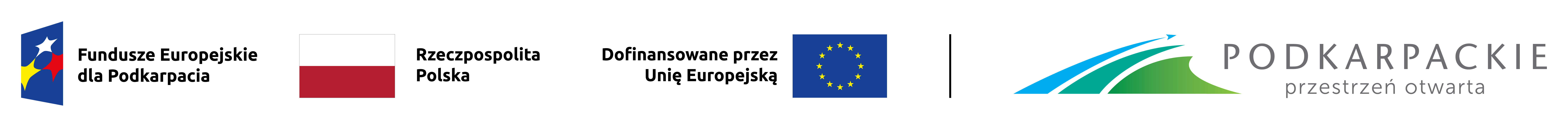 Projekt pt. „Aktywizacja osób bezrobotnych z powiatu bieszczadzkiego (II)” współfinansowany ze środków Europejskiego Funduszu Społecznego Plus (EFS+), w ramach programu regionalnego Fundusze Europejskie dla Podkarpacia 2021-2027,Priorytet FEPK.07 Kapitał ludzki gotowy do zmian, 
Działanie FEPK.07.01 Aktywizacja zawodowa osób pozostających bez pracy.Wniosek o udzielenie dnia wolnegodla osoby bezrobotnejodbywającej staż Nazwisko i imię……………………………………….……………. Dział………………………………………………………………Zgodnie z art. 53 pkt. 7a Ustawy o promocji zatrudnienia 
 i instrumentach rynku pracy z dnia 20 kwietnia 2004 roku (t. j. Dz. U. z 2023 r., poz. 735 z późn.zm..) Proszę o udzielenie ……………………dni wolnych W czasie od……………………….do…………………………… Uzasadnienie……………………………………………………. Adres podczas dni wolnych……………………………………….. Wiadomo mi, że mogę skorzystać z 2 dni wolnych po otrzymaniu
 zatwierdzenia za każde 30 dni kalendarzowych odbywania stażu ………………………………..dnia……..……..2024r.                           Miejscowość                                                                                          …………………….                                                               podpis wnioskodawcy AkceptujęProjekt pt. „Aktywizacja osób bezrobotnych z powiatu bieszczadzkiego (II)” współfinansowany ze środków Europejskiego Funduszu Społecznego Plus (EFS+), w ramach programu regionalnego Fundusze Europejskie dla Podkarpacia 2021-2027,Priorytet FEPK.07 Kapitał ludzki gotowy do zmian, 
Działanie FEPK.07.01 Aktywizacja zawodowa osób pozostających bez pracy.Wniosek o udzielenie dnia wolnegodla osoby bezrobotnejodbywającej staż  Nazwisko i imię……………………………………….…………….  Dział…………………………………………………………………  Zgodnie z art. 53 pkt. 7a Ustawy o promocji zatrudnienia 
 i instrumentach rynku pracy z dnia 20 kwietnia 2004 roku (t. j. Dz. U. z 2023 r., poz. 735 z późn.zm..)Proszę o udzielenie ……………………dni wolnych  W czasie od……………………….do……………………………  Uzasadnienie…………………………………………………….  Adres podczas dni wolnych………………………………………..  Wiadomo mi, że mogę skorzystać z 2 dni wolnych po otrzymaniu  zatwierdzenia za każde 30 dni kalendarzowych odbywania stażu  ………………………………..dnia……..……..2024r.                             Miejscowość                                                                                     …………………….                                                               podpis wnioskodawcy  AkceptujęProjekt pt. „Aktywizacja osób bezrobotnych z powiatu bieszczadzkiego (II)” współfinansowany ze środków Europejskiego Funduszu Społecznego Plus (EFS+), w ramach programu regionalnego Fundusze Europejskie dla Podkarpacia 2021-2027,Priorytet FEPK.07 Kapitał ludzki gotowy do zmian, 
Działanie FEPK.07.01 Aktywizacja zawodowa osób pozostających bez pracy.Wniosek o udzielenie dnia wolnegodla osoby bezrobotnejodbywającej staż Nazwisko i imię……………………………………….……………. Dział………………………………………………………………... Zgodnie z art. 53 pkt. 7a Ustawy o promocji zatrudnienia 
 i instrumentach rynku pracy z dnia 20 kwietnia 2004 roku (t. j. Dz. U. z 2023 r., poz. 735 z późn.zm..) Proszę o udzielenie ……………………dni wolnych W czasie od……………………….do…………………………… Uzasadnienie……………………………………………………. Adres podczas dni wolnych……………………………………….. Wiadomo mi, że mogę skorzystać z 2 dni wolnych po otrzymaniu
 zatwierdzenia za każde 30 dni kalendarzowych odbywania stażu ………………………………..dnia……..……..2024r.                           Miejscowość                                                                                          …………………….                                                               podpis wnioskodawcy AkceptujęProjekt pt. „Aktywizacja osób bezrobotnych z powiatu bieszczadzkiego (II)” współfinansowany ze środków Europejskiego Funduszu Społecznego Plus (EFS+), 
w ramach programu regionalnego Fundusze Europejskie dla Podkarpacia 2021-2027,Priorytet FEPK.07 Kapitał ludzki gotowy do zmian, 
Działanie FEPK.07.01 Aktywizacja zawodowa osób pozostających bez pracy.Wniosek o udzielenie dnia wolnegodla osoby bezrobotnejodbywającej staż  Nazwisko i imię……………………………………….…………….  Dział…………………………………………………………………Zgodnie z art. 53 pkt. 7a Ustawy o promocji zatrudnienia 
 i instrumentach rynku pracy z dnia 20 kwietnia 2004 roku (t. j. Dz. U. z 2023 r., poz. 735 z późn.zm..) Proszę o udzielenie ……………………dni wolnych  W czasie od……………………….do……………………………  Uzasadnienie…………………………………………………….  Adres podczas dni wolnych………………………………………..  Wiadomo mi, że mogę skorzystać z 2 dni wolnych po otrzymaniu  zatwierdzenia za każde 30 dni kalendarzowych odbywania stażu  ………………………………..dnia……..……..2024r.                             Miejscowość                                                             …………………….                                                               podpis wnioskodawcy  Akceptuję